                                                        Escola Municipal de Educação Básica Augustinho Marcon     			                  Catanduvas-SC.                                                        Diretora: Tatiana M. B. Menegat			                  Assessora: Técnica-Pedagógica Maristela Apª B. Baraúna			                  Assessora: Técnica-Administrativa Margarete Dutra			                  Professora: Alexandra Vieira dos Santos                                                        2ª Professora: Juçara Apª. R. Da Silva,                                                        4º ano  SEQUÊNCIA DIDÁTICA UNIVERSO – SEMANA DE 08 A 12 DE JUNHOOLÁ QUERID0 ALUNO!  ESTOU COM SAUDADES, ESPERO QUE TUDO ESTEJA BEM COM VOCÊ E SUA FAMÍLIA. VAMOS CONTINUAR EM CASA, MAS, AS ATIVIDADES NÃO PODEM PARAR.  VOU CONTINUAR ENVIANDO ALGUMAS ATIVIDADES PARA QUE VOCÊ REALIZE COM A AJUDA DE SEUS FAMILIARES.FAÇA AS TAREFAS NO CADERNO, COM CALMA E BEM CAPRICHADO!ESCREVA A DATA:ESCREVA O SEU NOME COMPLETO:1- PARA BRINCAR COM O QUEBRA-CABEÇA VOCÊ DEVE PINTAR O DESENHO, COLAR EM UMA CARTOLINA E RECORTAR NAS LINHAS TRACEJADAS.PRONTO! BOA DIVERSÃO! 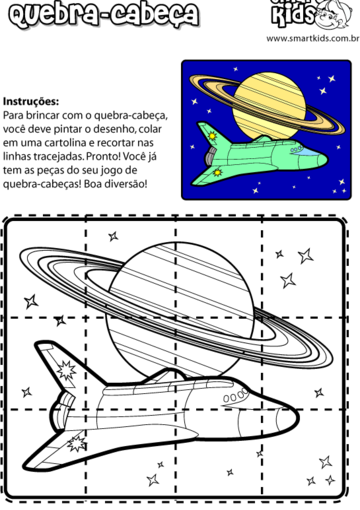 2- OBSERVE A IMAGEM E PINTE DE ACORDO COM A NUMERAÇÃO E A COR DA SEQUÊNCIA ABAIXO: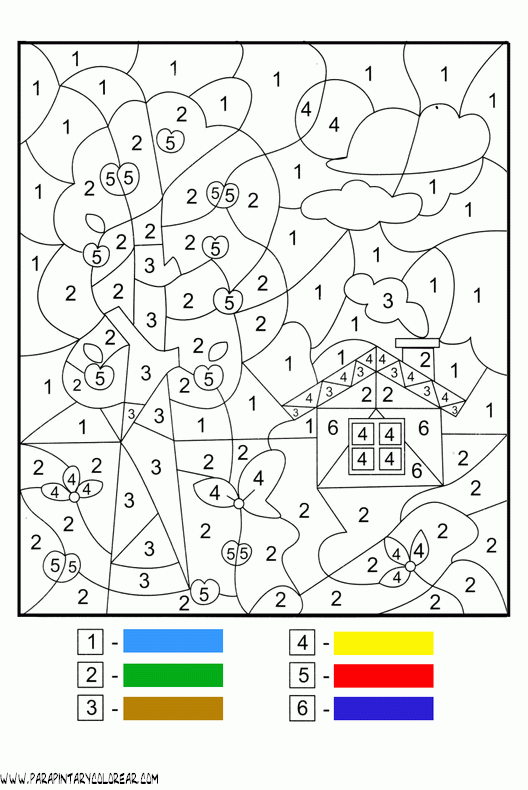                                          AZUL                                              AMARELO                                      VERDE                                               VERMELHO                                      MARROM                                  AZUL MARINHO